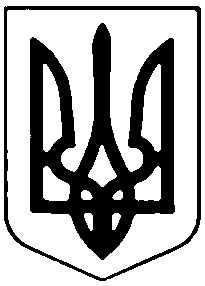 МІНІСТЕРСТВО ОСВІТИ і НАУКИ УкраїниХерсонський державний університетШлях української незалежності(до 25 річниці Дня незалежності в Україні)Рекомендаційний покажчик літературиХерсон – 2016 Вступ2016 рік, коли Україна відзначає 25-ліття незалежності, Український інститут національної пам’яті назвав Роком Державності – на честь низки історичних подій, що привели до проголошення, а потім відновлення Україною незалежності у ХХ столітті. Відновлення незалежної державності – це фундаментальна подія у тисячолітній історії державотворення, що українці виборювали по етапах століть нескореним духом свободи.У день, коли було проголошено Акт про незалежність України, здійснилася найзаповітніша мрія всіх поколінь українського народу, а 24 серпня стало найважливішою датою в країні і відзначається як національне свято – День Незалежності України. Проголошення незалежності започаткувало в країні масштабні, глибинні перетворення, покликані повсюдно, вичерпно й предметно засвідчити національну самобутність українців. Перші кроки молодої суверенної держави були нелегкими, але, попри всі негаразди, Україна відбулася як держава.Метою бібліографічного покажчика «Шлях української незалежності» є поглиблення знань про ключові події ХХ століття, що привели Україну до незалежності, про політичних, громадських, культурних діячів, які були визначними для українського державотворення. Посібник вміщує інформацію з підручників, навчальних посібників, статті зі збірників наукових праць та періодичних видань українською та російською мовою. Література зібрана за останні 10 років. В межах кожного розділу матеріали розташовано в алфавіті авторів і назв. Бібліографію структуровано за розділами:Офіційні документиІсторія України та її державностіВидатні постаті українського державотворенняУкраїна в умовах незалежностіСимволіка України – обереги держави та народуТема незалежності в літературіМоя Україна – вільна країна (виховні заходи) Електронні ресурсиДопоміжний апарат посібника складають «Зміст» і  передмова «Від упорядників».Джерелами відбору документів є фонди бібліотеки Херсонського державного університету. Бібліографічний опис та скорочення слів здійснено згідно з чинними державними стандартами України ДСТУ ГОСТ 7.1:2006 та ДСТУ ГОСТ 7.80:2007.Бібліографічний покажчик розрахований на істориків, педагогів, бібліотечних фахівців, організаторів дозвілля, студентів, учнівську молодь та всіх, кого цікавить дана тема.РІК ДЕРЖАВНОСТІ УКРАЇНИ У ДАТАХ22 січня Україна відзначала день проголошення першої незалежності у 1918 році та День Соборності, який встановлено на відзначення проголошення Акта злуки УНР і ЗУНР у 1919 році. Заходи з цієї нагоди розпочали відзначення ювілейних дат у рамках Року Державності України. Окрім них, такими мають стати:15 березня – цього дня 1939 року Сойм Карпатської України проголосив Карпатську Україну незалежною державою; 30 червня – у цей день 1941 року в окупованому Німеччиною Львові проголошено відновлення Української Держави;16 липня – цього дня у 1990 році Верховною Радою Української РСР прийнято Декларацію про державний суверенітет України;24 серпня – Верховною Радою Української РСР у 1991 році прийнято Акт проголошення незалежності України;1 листопада – день «Листопадового зриву», коли у 1918 році розпочалось українське повстання у Львові, в результаті якого невдовзі проголошено Західно-Українську Народну Республіку;1 грудня – 1991 року в цей день відбувся Всеукраїнський референдум на підтвердження Акта проголошення незалежності України.Офіційні документиЗакони УкраїниКонституція України : прийнята 28 червня 1996 року : офіційне видання. – Харків: Одісей, 2013. – 56 c. Про відзначення 24-ї річниці незалежності України : Закон України від 24 червня 2015 р. №360 // Голос України. – 2015. – 26 черв. №113(6117). – С. 11 Про Державне бюро розслідувань : Закон України від 12 листопада 2015 р // Відомості Верховної Ради України. – 2016. – №  6. – Ст. 55.Про Державну службу : Закон від 10 грудня 2015 року № 889–VIII Відомості Верховної Ради. – 2016. – № 4. – Ст. 43.Про засади внутрішньої і зовнішньої політики : Закон України від 1 липня 2010 р. // Офіційний вісник України. – 2010. – № 55. – Ст. 1840.Про засади державної мовної політики : Закон України від 3 липня 2012 р. // Офіційний вісник України. – 2012. – № 61. – Ст. 2471.Про Національне антикорупційне бюро України : Закон від 14 жовтня 2014 року № 1698–VII // Відомості Верховної Ради. – 2014.– № 47.–. Ст. 2051.Про Національну поліцію : Закон України від 2 липня 2015 р. // Відомості Верховної Ради України. – 2015. – № 40–41. – Ст. 379.Про ратифікацію Угоди про асоціацію між Україною, з однієї сторони, та Європейським Союзом, Європейським співтовариством з атомної енергії і їхніми державами-членами, з іншої сторони : Закон України від 16 вересня 2014 р. // Офіційний вісник України. – 2014. – № 75, Ч. 1. – Ст. 2125.Укази Президента УкраїниПро відзнаку Президента України – ювілейну медаль «25 років незалежності України»: указ Президента України від 29 квітня 2016 року №185/2016 // Офіційний вісник України. – 2016. – №36. – С. 17-20.Про День захисника України : указ Президента України від 14 жовтня 2014 р. // Офіційний вісник України. – 2014. – № 83. – Ст. 2353.Про оголошення 2016 року Роком англійської мови в Україні : указ Президента України від 16 листопада 2015 р. // Офіційний вісник України. – 2015. – № 92. – Ст. 3113.Про відзначення 25-ї річниці незалежності України : указ Президента України від 3 грудня 2015р. № 675/2015 // Уряд. кур'єр. – 2015. – 5 дек. – C. 10.Постанови Кабінету Міністрів УкраїниПорядок надання статусу учасника бойових дій особам, які захищали незалежність, суверенітет та територіальну цілісність України і брали безпосередню участь в антитерористичній операції, забезпеченні її проведення: затверджено Постановою Кабінету Міністрів України № 413 від 20 серпня 2014 р. // Віче. – 2015. – N 5. – С. 48-49Про затвердження Порядку внесення Кабінетові Міністрів України клопотань про нагородження відзнакою Президента України – ювілейною медаллю «25 років незалежності України»: постанова Кабінету Міністрів України від 08 червня 2016 року №375 // Офіційний вісник України. – 2016. – №51. – С. 29-31.Методичні рекомендації для загальноосвітніх навчальних закладів до визначення пам’ятних дат у рамках Року Державності України (витяг) : лист МОН України від 24.03.2016 №1/3–148 // Шк. світ. – 2016. – №7. – С. 5-17.Про відзначення 25-ї річниці незалежності України : лист МОН України від 24.03.2016 №1/3–148 // Інформ. зб. та комент. МОН України. – 2016. – №5. – С. 5-33.Постанови Верховної Ради УкраїниПро проголошення незалежності України [Електронний ресурс] : постанова Верховної Ради Української РСР // Режим доступу : http://zakon5.rada.gov.ua/laws/show/1427-12Про проведення всеукраїнського референдуму в питанні про проголошення незалежності України : постанова Верховної Ради України [Електронний ресурс] // Режим доступу : http://zakon0.rada.gov.ua/laws/show/1660-12Історія України та її державностіБойко, О. Д. Історія України : підруч. для ВНЗ / О. Д. Бойко. – 4-е вид. – К. : Академвидав, 2012. – 704 c. Вегеш, М. Карпатська Україна на шляху державотворення : до 70-річчя проголошення державної незалежності Карпатської Украни : монографія / М. Вегеш, М. Ю.Токар. – Ужгород : Карпати, 2009. – 448 c. Грушевський, М. С. Ілюстрована історія України з додатками та доповненнями / М. Грушевський. – Донецьк : БАО, 2008. – 736 c. Економіко-правові основи державотворення в Україні : матер. Всеукр. наук.-практ. конф. – Херсон : вид-во ХНТУ, 2005. – 90 c.Історія України : джерельний літопис / упоряд. В. І. Червінський. – К.: Дирекція ФВД, 2008. – 800 c. Історія України з найданіших часів до наших днів : підруч. для студ. неспец. фак. ВНЗ / упоряд. С. В. Герегова. – 3-е вид. – Чернівці : Наші книги, 2008. – 336 c. Історія України. Новітня доба : навч. посіб. для ВНЗ / за ред. В. М. Литвина. – К.: Академвидав, 2012. – 480 c. Історія України та її державності : навч. пос. для студ. ВНЗ / за ред. Л. Є. Дещинського. – 3-е вид. – Львів : Бескид Біт, 2005. – 368 c.Кульчицький, С. В Історія України : довідник для абітурієнтів та школярів загальноосв. навч. закладів / С. В. Кульчицький, Ю. А. Мицик, С. С. Власов. – К. : Літера, 2010. – 528 c. Нартов, В. В Історія України з давніх-давен до сьогодення : нариси / В. В. Нартов. – Харків : Книжковий клуб, 2006. – 352 c.Олійник, М. Я. Історія України / М. Я. Олійник. – Львів : Новий Світ, 2011. – 264 c. Петровський, В. В. Історія України. Неупереджений погляд : факти. Міфи. Коментарі / В. В. Петровський, Л. О. Радченко, В. І. Семененко. – Харків : Школа, 2007. – 592 c. Разом на одній землі. Історія України багатокультурна : монографія / за ред. П. Кедзор. – Львів : ЗУКЦ, 2012. – 332 c. Федорович, В. Україна і світова політика.Етапи на шляху украінського державотворення / В. Федорович. – К. : Ярославів Вал, 2003. – 41 c. Ярещенко, А. П. Під чаром рідної землі : посіб. з українознавства. – К. : Шанс, 2008. – 344c.  Бойко, І. Боротьба українського народу за державну незалежність у 1917-1921 рр.: уроки для сучасної України / І. Бойко // Право України. – 2016. – № 1. – С. 182-191 . Верстюк, В. Ф. Українська центральна рада: період становлення / В. Ф. Верстюк // Укр. іст. журн. – 2007. – № 2. – С. 23-46.Вілков, В. Ю. Українська національна ідея та актуальні проблеми національно-державного будівництва в Україні / В. Ю. Волков // Стратегічні пріоритети. – 2016. – №1. – С. 60-68.Вільховий, Ю. В. Історичні віхи української державності / Ю. В. Вільховий // Бюлетень Міністерства юстиції України. – 2015. – №8. – С. 42-46.Гайдуцький, П. І. Конституція – фундамент державності / П. І. Гайдуцький // Економіка та держава. – 2016. – №5. – С. 4-12.2016 – рік державності України // Укр. слово. – 2016. – 27 січ.-2 лют. (№4). – С. 7.Жулинський, М. Українська національна ідея в ідеологічній системі державотворення / М. Жулинський // Вища освіта України. – 2006. – №4. – С. 9-14.Калакура, Я. С. Зарубіжний світ як предмет дослідження новітньої української історіографії / Я. С. Калакура // Укр. іст. журн. – 2012. – №5. – С. 120-134.Калакура, Я. С. Українська духовність: історіографічний вимір / Я. С. Калакура // Українознавство. – 2013. – №1. – С. 28-33.Касьянов, Г. В. Національні історії та сучасна історіографія : виклики та небезпеки при написанні нової історії України / Г. В. Касьянов // Укр. іст. журн. – 2012. – №6. – С. 4-21.Касьянов, Г. В. Сучасна історія України: проблеми, версії, міркування / Г. В. Касьянов // Укр. іст. журн. – 2006.  – № 4. – С. 4-15.Кравець, О. О. Інститут місцевого самоврядування та його роль і значення в реалізації демократичної правової державності / О. О. Кравець // Держава і право: зб. наук. праць. Сер. : Юрид. науки. – К., 2016. – Вип. 72. – С. 179-196.Кульчицький, С. Україна: держава на терезах історії (1991 – 2006 рр.) / С. Кульчицький // Історія України. Шк. світ. – 2014. – № 6 (814). – С. 5-9.Кульчицький, С. Україна: суспільство на терезах історії (1991 – 2006 рр.). Трансформація політичної еліти / С. Кульчицький // Історія України. Шк. світ. – 2014. – № 7. – С. 5-10.Куян, І. До питання про абсолютність і обмеженість (відносність) суверенітету держави / І. Куян // Право України. – 2011. – № 7. – С. 148-155.Куян, І. До питання про родове і видові поняття суверенітету / І. Куян // Право України. – 2013. – № 10. – С. 185-193.Лєбєдєва, Ю. Стан дослідження зародження та становлення державницького напряму української історіографії / Ю. Лєбєдєва // Українознавство. – 2011. – №2. – С. 115-121.Максакова, Р. Ідея установчої влади народу в Декларації про державний суверенітет та Конституції України: проблеми співвідношення / Р. Максакова // Віче. – 2010. – №18(279). – С. 4-6.Мацькевич, М. Державотворчі процеси в Україні на сучасному етапі її розвитку : проблеми і перспективи / М. Мацькевич // Право України. – 2009. – №2. – С. 74-79.Моця, О. П. Київська Русь і країни Европи: характерні риси східнослов'янської державності, рівні міжнародних відносин та напрями контактів / О. П. Моця // Укр. іст. журн. – 2007. – № 1. – С. 4-19.Настояща, К. В. Ідеологія націоналізму – міцний фундамент державотворення чи захисна реакція етнічного організму? / К. В. Настояща // Грані. – 2016. – №5(133). – С. 53-60.Николюк, Д. А. Функції держави : еволюція сучасного розуміння / Д. А. Николюк // Держава і право : зб. наук. праць. Сер. : Юрид. науки. – К., 2015. – Вип. 68. – С. 86-98.Нефьодов, Д. Новітня історіографія руху Опору в Південній Україні (2001–2011 рр.) / Д. Нефьодов // Мандрівець. – 2012. – №5(101). – С. 8-15.Реєнт, О. П. Проголошення ЗУНР : проблема легітимації / О. П. Реєнт // Укр. іст. журн. – 2009. – № 1. – С. 4-11.Смолій, В. Історія інститутська, історія українська / В. Смолій, О. Удод, О. Ясь // Укр. іст. журн. – 2012. – №1. – С. 4-28.Толстенко, В. Інститути безпосереднього народовладдя у визначенні форми сучасної держави : правові аспекти / В. Толстенко // Право України. – 2014. – №3. – С. 171-179.Торяник, В. М. Суверенітет: ґенеза, сутність, значення для існування держави в міжнародному правовому полі / В. М. Торяник // Право і суспільство. – 2016. – №3. – С. 220-222. Хахула, Л. І.  Державотворчі та національно-демократичні процеси в Україні 1991-2014 рр.: польський суспільно-політичний дискурс / Л. І. Хахула // Укр. іст. журн. – 2015. – № 1. – С. 92-107.Чушенко, В. Форма державного правління в теорії та практиці українського державотворення / В. Чушенко // Право України. – 2009. – №10. – С. 78-82.Шемшученко, Ю. Державний суверенітет і правова держава (до 20-річчя Декларації про державний суверенітет України) / Ю. Шемшученко // Віче. – 2010. – №16(277). – С. 2-3.Видатні постаті українського державотворенняБрехуненко, В Богдан Хмельницький / В. Брехуненко. – К, 2007. – 72 c. Гетьманат Павла Скоропадського : історія, постаті, конверсії : зб. матер. Всеукр. наук. конф. (м. Київ, 19-20 травня 2008 р.) – К.: Вид-во ім. О. Теліги, 2008. – 320 c. Гетьманська Україна : Іван Виговський та Іван Мазепа. – Донецьк: БАО, 2012. – 480 c.Дашкевич, Я.  Постаті : нариси про діячів історії, політики, культури / Я. Дашкевич. – 2-е вид. – Львів : Піраміда, 2007. – 808 c.Журавльов, Д. В Мазепа : Людина. Політик. Легенда / Д. В. Журавльова ; худ. - оформ. Б. П. Бублик. – Харків : Фоліо, 2007. – 382 c. Костомаров, М. І. Історичні постаті / М. І. Костомаров. – Дніпропетровськ : Січ, 2008. – 618 c.Мицик, Ю Іван Мазепа : біографія / Ю. Мицик. – К, 2007. – 72 c. Марчук, Л. У Львові Грушевський писав і творив нам нашу історію / Л. Марчук // Віче. – 2016. – №5-6. – С. 56-59.Огієнко, І. І Богдан Хмельницький / І. Огієнко. – К. : Наша культура і наука, 2004. – 448 c. Полуденный, Ю. А Виктор Ющенко и Украина / Ю. А. Полуденный. – Краматорск : Контраст, 2007. – 39 c. Реєнт, О. П Усі гетьмани України : монографія / О. П. Реєнт, І. А. Коляда; худ-оформл. А. С. Ленчик. – Харків : Фоліо, 2007. – 415 c. Савченко, В. Павло Скоропадський – останній гетьман України : біографічний нарис / В. А. Савченко; худ. Б. П. Бублик. – Харків : Фоліо, 2008. – 380 c. Шаповал, Ю.  Михайло Грушевський : біографія / Ю. Шаповал. – К. : Альтернативи, 2005. – 352 c. Андрощук, О. В. В. Чорновіл та ідеї федералізації України: еволюція поглядів / О. В. Андрощук // Укр. іст. журн. – 2010. – № 1. – С. 22-34.Гирич, І. Б. М. Грушевський і І. Франко : до історії взаємин / І. Б. Гирич // Укр. іст. журн. – 2006. – № 5. – C. 35-67.Голобородько, Я. Речник української національної ідеї (до 140-річчя від дня народження Михайла Грушевського) / Я. Голобородько // Вісник Нац. академ. наук України. – 2006. – № 9. – С. 44-52.Гончарук, П. Провісник української конституційної державності (Пилип Орлик) / П. Гончарук // Київська старовина. – 2007. – №6. – С. 11-30.Даниленко, В. М. Державницька діяльність В. Чорновола (1990–1999 рр.) / В. М. Даниленко // Укр. іст. журн. – 2013. – №4. – С. 8-25.Даніліна, І. В. Славетні українці : навч. проект у 3-му класі / І. В. Даніліна // Поч. навч. та вихован. – 2016. – №22-24(458-460). – С. 66-78.Дервінський, В. Державотворча діяльність В. Чорновола в 1990-1994 рр. / В. Дервінський // Істор. та правознав. – 2006. – №19-21(83-85). – С. 38-41.Поборник незалежності : [до 140-річчя від дня народження Павла Петровича Скоропадського (1873-1945) – українського політичного діяча, гетьмана Української держави] // Календар знаменних і пам'ятних дат. – 2013. – № 2. – С. 98-108.Скрипнюк, О. Леонід Петрович Юзьков – відомий вчений-конституціоналіст, державний діяч, архітектор Конституції незалежної України / О. Скрипнюк, М. Теплюк // Право України. – 2012. – № 8. – С. 379-382.Славетний син України Пилип Орлик // Шк. б-ка. – 2011. – №5. – С. 29-36.Срібняк, І. В. С. В. Адамович. Соборність та регіональний розвиток у суспільно-політичному житті незалежної України / І. В. Срібняк, І. С. Монолатій // Укр. іст. журн. – 2010. – №3. – С. 223-225.Турченко, Ф. Г. П.Скоропадський і М. Міхновський 1918р. : дві моделі державного будівництва / Ф. Г. Турченко // Укр. іст. журн. – 2008. – № 4. – C. 48 - 60.Україна в умовах незалежностіВегеш, М Карпатська Україна на шляху державотворення : до 70-річчя проголошення державної незалежності Карпатської Украни : монографія / М. Вегеш, М. Ю.Токар. – Ужгород : Карпати, 2009. – 448 c.Конституція незалежної України : шляхи реалізації та реформування реком. бібл. покажч. / уклад. Т. С. Федько. –Херсон : ХОУНБ ім. Гончара, 2007. – 30 c. Кучма, Л. Д. Зламане десятиліття : спогади / Л. Д. Кучма. – К. : Інформаційні системи, 2010. – 559 c. Кучма, Л. Д Кроки становлення національної економіки 1994-2004 : у 2-х кн. Кн.2. Утвердження механізмів сталого розвитку. Системне поглиблення трансформаційних реформ. 2000-2004 роки / Л. Д. Кучма. – К. : Либідь, 2008. – 544 c. Кучма, Л. Д Кроки становлення національної економіки 1994-2004 : у 2-х кн. Кн.1 Подолання кризи. Радикальні економічні реформи. 1994-1999 роки / Л. Д. Кучма. – К. : Либідь, 2008. – 520 c. Незалежність України в глобалізованому світі : вектори ХХІ століття : зб. матер. міжнар. наук. конф. (м. Київ, 22 серпня 2011) : до 20-річчя незалежності. –К. : НІСД, 2011. – 192 c.Авдимирець, Л. Зовнішня політика та міжнародні зв’язки незалежної України (Історія України, 11 кл.) / Л. Авдимирець // Історія України. – 2012. – №9-10(745-746). – С. 16-19.Андрієвський, Л. Українська ідея: історично-державний і мистецько-духовний вимір / Л. Андрієвський // Віче. – 2011. – № 11. – С. 64-67.Бажан, О. Торжество історичної справедливості (серпень 1991-го мовою архівних документів) / О. Бажан // Голос України. – 2016. – 23 серп. (№159). – С. 8.Біла, С. О. Досвід ліберального реформування української економіки (1991-2005 рр.) / С. О. Біла // Укр. іст. журн. – 2006. – №6. – С. 125-145.Бондар, В. Українське націєстворення 90–х рр.. ХХ ст. – поч. ХХІ ст. / В. Бондар // Істор. та сусп. в шк. України : теор. та метод. навч. – 2012. – №9. – С. 46-48.Вайт, С. Переосмислення «помаранчевої революції» / С. Вайт // Соціологія : теорія, методи, маркетинг. – 2010. – №2. – С. 3-28.Васильченко, В. Незалежність як імператив / В. Васильченко // Український тиждень. – 2015. – № 33-34. – С. 15–39.Вергунський, В. Світоглядний і психологічний аналіз революції гідності та подій на Сході України / В. Вергунський // Соціологія : теорія, методи, маркетинг. – 2015. – №3. – С. 181-182.Висока мета [до дня Незалежності України] // Календар знаменних і пам'ятних дат. – 2011. – № 3. – С. 87-93.Від проголошення до утвердження (25 парламентських подій, які вплинули на розбудову держави) // Голос України. – 2016. – 23 серп. (№159). – С. 7. Віднянський, С. В. Еволюція зовнішньої політики України (1991-2006 рр.) / С.В. Віднянський // Історичний журнал. – 2006. – №4. – С. 32-50. Віднянський, С. В. Зовнішня політика: еволюція концептуальних засад та проблем реалізації / С. В. Віднянський, А. Ю. Мартинов // Укр. іст. журн. – 2011. – № 4. – С. 55-76.Войцехівська, О. Що важливіше – зміст чи мова? : [проблема мови після набуття Україною незалежності не полишає і українські ЗМІ] / О. Войцехівська // Журналіст України. – 2011. – № 9. – С. 16-17.«Голос України» : хроніка п’яти днів [з Днем незалежності!] // Голос України. – 2016. – 23 серп. (№159). – С. 3.Гриценко, А. П. Розробка теми «Україна в умовах незалежності (1991-2010» / А. П. Гриценко // Історія та правознав. – 2011. – №12 (256). – С. 15-21. Даниленко, В. М. Шлях до незалежності : громадські рухи й суспільні настрої в УРСР другої половини 1980-х рр. / В. М. Даниленко, М. К. Смольніцька //Укр. іст. журн. – 2011. – № 4. – С. 4-22.20 років незалежності: робити висновки та йти вперед / підгот. О. Сищук ; фот. : М. Білокопитов, В. Бондаренко, Л. Бондаренко // Віче. – 2011. – № 15-16. – С. 2-11.Декларації про державний суверенітет України // Віче. – 2015. – №13. – С. 9. Денисов, В. Входження незалежної держави Україна в систему сучасного міжнародного правопорядку / В. Денисов // Право України. – 2012. – № 3-4. – С. 51-66.Деревінський, В. Ф. Внутрішня та зовнішньополітична діяльність народного руху України у 1992–1999 рр. / В. Ф. Деревінський // Грані. – 2015. – №5. – С. 134-138.Довгерт, А. Кодифікація цивільного права незалежної України – важливий етап розвитку цивілістичної доктрини / А. Довгерт // Право України. – 2014. – № 6. – С. 35-47.Довгерт, А. Наука міжнародного приватного права в незалежній Україні (1991–2012 рр.) / А. Довгерт // Право України. – 2013. – № 7. – С. 12-25.Дудченко, О. Особливості правового статусу колегій центральних органів виконавчої влади незалежної України / О. Дудченко // Право України. – 2009. – №10. – С. 238-246.Зайцев, Ю. Д. Генезис народного руху України: Львівська організація : [Народний рух України і здобуття державної незалежності] / Ю. Д. Зайцев // Укр. іст. журн. – 2010. – № 4. – С. 143-155.Зеркаль, М. М. Освіта національних меншин України (1990–2000 рр.) / М. М. Зеркаль // Укр. іст. журн. – 2013. – №2. – С. 121-135.Казанський, Д. Еволюція політичного базару. Як змінювался популізм в Україні за роки незалежності / Д. Казанський // Укр. тиждень. – 2016. – №3. – С. 22-23.Касьянов, Г. В. Сучасна історія України : проблеми, версії, міркування / Г.В. Касьянов // Історичний журнал. – 2006. – №4. – С. 4-14. Качуровська, І. С. Україна в умовах незалежності. Соціальне в умовах незалежності. Соціальне та економічне становище населення (Історія України, 11 клас) / І. С. Качуровська // Істор. та правознав. – 2014. – №10-11(362-363). – С. 21-26.Кінзерська, Ю. Святкуватимуть скрізь, де є наші земляки (з Днем Незалежності!) / Ю. Кінзерська // Голос України. – 2016. – 23 серп. (№159). – С. 14.Ковальський, В. Історичний сенс української незалежності / В. Ковальський // Юридичний вісник України. – 2016. – 16-29 верес.(№37-38). – С. 3.Конституційно-правові засади державного суверенітету України : до 20-ї річниці проголошення незалежності України // Вісник Нац. Академ. наук України. – 2011. – № 6. – С. 3-16.Костомаров, А. Про причини Майдану і війна в Донбасі / А. Костомаров // Соціологія : теорія, методи, маркетинг. – 2015. – №3. – С. 177-178.Костюк, В. Особливості правового регулювання трудової правосуб’єктності у період незалежності Української держави (1991–1996 рр.). / В. Костюк // Право України. – 2009. – № 10. – С. 157-161. Кравчук, Л. Незалежні крізь терни. Україні – 20 : інтерв’ю першого Президента України Леоніда Кравчука – журналу «Право України» / Л. Кравчук ; інтерв’ю провели : О. Святоцький, А. Смєхова // Право України. – 2011. – № 8. – С. 5-12.Кресіна, І. Віче як інститут установчої влади в новій Конституції України / І. Кресіна // Віче. – 2016. – №11-12(415-416). – С. 36-39.Крусян, А. Конституція в науково-практичній парадигмі сучасного українського конституціоналізму (у контексті актуальних питань конституційних перетворень) / А. Крусян // Право України. – 2016.– №6. – С. 70-79.Кузьменко, Ю. В. Партійно-радянська номенклатура в умовах суверенізації УРСР (березень 1990 - серпень 1991 рр.) / Ю. В. Кузьменко // Укр. іст. журн. – 2013. – № 4. – С. 26-39.Кузьменко, Ю. В. Серпневий путч 1991 р. та його вплив на партійно-радянську номенклатуру УРСР / Ю. В. Кузьменко // Укр. іст. журн. – 2011. – № 4. – С. 41-54.Кудря, І. Майдан як символ становлення української сучасної нації / І. Кудря // Віче. – 2016. – №9-10(413-414). – С. 18-19. – Рец. на кн. : Майдан. Свідчення. Київ, 2013-2014 / за ред. Л. Фінберга, У. Головач. – К. : Дух і літера, 2016. – 704 с. Кузьменко, Ю. В.Партійно-радянська номенклатура в умовах суверенізації УРСР (березень 1990 – серпень 1991 pp.) / Ю. В. Кузьменко // Укр. іст. журн. – 2013. – № 4. – С. 26-39.Кульчицький С. В. Народження Народного Руху України // Укр. іст. журн. – 2010. – № 1. – С. 8-22. Лавренюк, С. «Вважати 16 липня Днем проголошення незалежності України…» (із постанови Верховної Ради УРСР №56–ХІІ 16 липня 1990 року) : [до 23 річниці ухвалення Декларації про державний суверенітет України] / С. Лавренюк // Голос України. – 2013. – 16 лип.(№129). – С. 1-2.Листопад, О. Українська незалежність – це закономірність / О. Листопад // Уряд. кур’єр. – 2014. – 23 серп.(№154). – С. 4.Литвин, В З Днем незалежності! Україна : сучасне державотворення як «довгий» 1991 рік / В. Литвин // Голос України. – 2013. – 23 серп. (№157). – С. 6-7.Литвин, В. Суспільство треба об’єднувати навколо фундаментальних цінностей свободи незалежності, соборності / В. Литвин // Віче. – 2012. – №10(319). – С. 2-6.Лопата, О. Уроки лютневої революції / О. Лопата // Соціологія : теорія, методи, маркетинг. – 2015. – №3. – С. 175-177.Лэйн, Д. Оранжевая революция: «народная революция» или революционный переворот? / Д. Лэйн // ПОЛИС. – 2010. – №2. – С. 31-54.Мацюк, А. Прийняття нової Конституції України 1996 року, її передумови й особливості та перспективи конституційної реформи / А. Мацюк // Віче. – 2013. – №4(337). – С. 15-19.Могілевський, В. С. Місцеве самоврядування як елемент глобального конституціоналізму / В. С. Могілевський // Держава і право: зб. наук. праць. Сер. : Юрид. науки. – К., 2016. – Вип. 72. – С. 197-212.Наливайко, Л. Децентралізація влади в Україні в умовах розбудови демократичного громадянського суспільства / Л. Наливайко // Підприємництво, господ. і право. – 2015. – №10(238). – С. 44-47.Незалежна Україна. Виклики 20-річчя // Стретегіч. пріоритети. – 2011. – №2. – С. 2-16. Незалежна Україна – 20 років : хроніка поступу / упоряд. К. Підгурська // Позакл. час. – 2011. – № 5. – С. 9-23. Оніщенко, Н. До питання про розвиток доктрини прав людини в Україні (роки незалежності) / Н. Оніщенко // Право України. –2013 . – №9. – С. 176-193.  Оніщук, М. «День проголошення Незалежності держави треба вважати її днем народження» / М. Оніщук, О. Святоцький // Право України. – 2009. –№ 8. – С. 2-3. Отріщенко, Н. Досвід революції 2013-2014: від цінностей до повсякденних практик / Н. Отріщенко // Соціологія : теорія, методи, маркетинг. – 2014. – №3. – С. 148-159.Падалка, С. С. Зміни у чисельності, економічний поведінці, потребах та цінностях селян України (1990–2000-і рр.) / С. С. Падалка // Укр. іст. журн. – 2013. – № 4. – С. 48-62.Падалка, С. С. Українська приватизація у системі відносин: влада – суспільство - індивід (1991–2011 рр.) // Укр. іст. журн. – 2011. – № 4. – С. 77-92.Падалка, С. С. Українське село 1990–2000–х рр.. : тенденції соціально-економічних змін / С. С. падалка // Укр. іст. журн. – 2008. – №4. – С. 169-184.Парлюк, В. І. Політичні реформи в Україні: перехід від трансформації до модернізації / В. І. Парлюк // Грані. – 2016. – №1. – С. 47-53.Петров, І. Полілог. 20 років Конституції України / І. Петров // Віче. – 2016. – №13-14(417-418). – С. 14-20.Погорєлова, А. Становлення демократії як проблема розвитку культури парламентаризму / А. Погорєлова // Віче. – 2011. – № 5. – С. 12-14.Подобєд, А. Крути : символ патріотизму й жертовності в боротьбі за державну незалежність України : матеріали до позакласних заходів. 9-11-ті класи / А. Подобєд // Історія України. Шк. світ. – 2014. –№ 23.Прокопчук, О. Про 20 кроків свободи та інші «незалежності» / О. Прокопчук // Віче. – 2011. – №15-16. – С. 14-16.Рахновецький Є. Декларації про державний суверенітет України – 25! / Є. Рахновецький // Віче. – 2015. – № 13. – С. 9.Розсоха, Є. Ф. Проголошення незалежності України (11 кл.) / Є. Ф. Розсоха // Історія та правознав. – 2010. – №3(211). – С. 23-28.Романюк, Т. 22 роки. Самостійна. Чи потрібен їй диктат? / Т. Романюк // Віче. – 2013. – №15. – С. 2-4.Рубан, Ю. «Помаранчева революція» : стратегічна оцінка в контексті європейської перспективи / Ю. Рубан // Вісник НАН України. – 2009. – №12. – С. 3-7.Рябчук, М. Відповідь історії. До 15-ї річниці референдуму незалежності / М. Рябчук // Укр. культура. – 2006. – №12. – С. 4-5.Савченко, С. С. Висока мета : до Дня Незалежності України (1991) / С. С. Савченко // Календар знаменних і пам'ятних дат. – 2011. – № 3. – С. 87-93.Савченко, С. С. Україна: шлях у майбутнє : до 19-ї річниці проголошення незалежності нашої держави / С. С. Савченко // Календар знаменних і пам’ятних дат. – 2010. – №3. – С. 84–88. Сапацинська, О.Проголошення незалежності України : історія України. 11–й клас / О. Сапацинська // Історія України. Шк. світ. – 2016. – № 7. – С. 16-19.Середа, А. З Днем Незалежності! Сьогодні – День Державного прапора / А. Середа // Голос України. – 2014. – 23 серп.(№161). – С. 5.Сищук, О. 20 років незалежності: робити висновки та йти вперед / О. Сищук // Віче. – 2011. – №15-16. – С. 2-11. Скляренко, В. Є. Телебачення незалежної України : історія та сучасність // Укр. іст. журн. – 2008. – № 5. – С. 179-186.Скрипнюк, О. В. 20 років в європейському конституційному просторі : здобутки, проблеми реалізації та перспективи модернізації Конституції України / О. В. Скрипнюк // Держава і право: зб. наук. праць. Сер. : Юрид. науки. – К., 2016. – Вип. 72. – С. 495-508.Слабошпицький, М. Революція гідності. Події в Україні 2013-2014 рр. Майдан. Росія-Україна / М. Слабошпицький // Березіль. – 2014. – №3-4. – С. 121-153.Слісаренко, І. Бренд України після помаранчевої революції: інформаційні виклики / І. Слісаренко // Віче. – 2006. – №11-12. – С. 39-43.Сологуб, Н. В. Війна Радянської Росії проти УНР і проголошення незалежності України. Історія України, (10 клас) / Н. В. Сологуб // Істор. та правознав. – 2013. – № 32. – С. 15-18.Сологуб, Н. Війна Радянської Росії проти УНР і проголошення незалежності України / Н. Сологуб // Історія України. Шк. світ. – 2012. – № 45-46. – С. 23-25. Стецькив, Т. Тактика и стратегия Майдана / Т. Стецькив // Зеркало недели. – 2014. – 18-24 дек. (№1(147)). – С. 3.Сучасна ситуація в Україні очима етнолога: круглий стіл // Народна творчість та етнологія. – 2014. – № 2. – С. 100-149.Танчер, В. Майдан як соціокультурний феномен і ціннісний конфлікт / В. Танчер // Соціологія : теорія, методи, маркетинг. – 2015. – №4. – С. 113-119.Ткачук, Раїса Культурне життя України в 1991-1994-х роках : історія України (11-й клас. Профільний рівень) / Р. Ткачук // Історія України. Шк. світ. – 2016. – № 8. – С. 12-20.Стрижак, А. Конституційна реформа В Україні : передумови, мета та способи реалізації // Віче. – 2014. – №23(379). – С. 21-31.Туряниця, І. Українсько-литовське міждержавне співробітництво у політичній сфері (1991–2004 рр.) / І. Туряниця // Мандрівець. – 2013. – №6. – С. 41-45.У виборі не сумніваються і вірять у зміни на краще (з Днем Незалежності!) // Голос України. – 2016. – 23 серп. (№159). – С. 2.Федоренко, В. Л. Конституція України : генезис, проблеми, шляхи і перспективи удосконалення / В. Л. Федоренко // Бюлетень Міністерства юстиції України. – 2015. – №6. – С. 6-11.Хуторян, Н. Нова пенсійна реформа в період незалежності України : проблемні питання / Н. Хуторян // Право України. – 2012. – № 6.– С.33-39. Цирфа, Ю. За незалежність! У повній бойовій єдності / Ю. Цирфа // Віче. – 2014. – №15-16(371-372). – С. 10-12.Цирфа, Ю. Зовнішньополітична співпраця. 20-річна результативність спрямування векторів та налагодження відносин / Ю. Цирфа // Віче. – 2011. – №15-16(300-301). – С. 12-13.Циткилов, П. Я. Политический кризи в Украине конца 2013-2014 гг.: стоки и предварительтные уроки / П. Я. Циткилов // Соц. - гуманит. знания. – 2014. – №4. – С. 17-36.Чернов, В. Герої любили Батьківщину не тоді, коли це увійшло в моду, а тоді, коли це було небезпечно для життя / В. Чернов // Голос України. – 2016. – 23 серп. (№159). – С. 13.Чмільова, С. Розвиток сфери культури в незалежній Україні: історіографія питання / С. Чмільова // Українознавство. – 2013. – №2 (47). – С. 86-90. Чурюмов, С. Незалежна Україна : підсумки 15-річного вільного пробігу / С. Чурюмов // Віче. – 2006. – №15-16. – С. 1-11. Шаповал, В. Виконавча влада в Україні у контексті форми державного правління (досвід після прийняття Конституції України1996 р.) / В. Шаповал // Право України. – 2016. – №4. – С. 72-88.Шаповал, В. Конституція України : аж двадцять років або лише двадцять років? / В. Шаповал // Право України. – 2016. – №6. – С. 9-19.Шаправський , С. Релігійні чинники загрози національної безпеки сучасної України / С. Шаправський // Мандрівець. – 2012. – №3(99). – С. 22-26.Шевчук, Ю. Левко Лук’яненко : «Сьогоднішні події – продовження боротьби» / Л. Лук’яненко // Голос України. – 2016. – 23 серп. (№159). – С. 4-5.Шемшученко, Ю. Державний суверенітет і правова держава (до 20-річчя Декларації про Державний суверенітет України) / Ю. Шемшученко // Віче. – 2010. – №16. – С. 2-4.Шемшученко, Ю. Конституційний процес у незалежній Україні / Ю. Шемшученко // Право України. – 2014. – № 7. – С. 19-24.Шульга, Т. С. Здобуття незалежності у суспільній свідомості громадян України / Т. С. Шульга // Укр. іст. журн. – 2011. – № 4. – С. 108-115.Шульга, Т. С. Українська націонал-демократія та кримське питання в першій половині 1990-х pp.: на роздоріжжі між raison d’etat і демократичним ідеалом / Т. С. Шульга // Укр. іст. журн. – 2013. – № 4. – С. 40-47.Ющик, О. Конституційні засади політичної реформи й виборів в Україні / О. Ющик // Віче. – 2015. – №16(396). – С. 29-31.Яковлєв, А. Конституційний процес як засіб демократизації сучасної України / А. Яковлєв // Право України. – 2013. – №8. – С. 114-122.Янішевський, С. О. Конституція в незалежній Україні : 20 років розвитку та механізми подальших змін / С. О. Янішевський, І. С. Сало, В. М. Яблонський // Стратегіч. пріоритети. – 2011. – №2. – С. 7-16.Символіка України – обереги держави та народуПро внесення змін до статті 338 Кримінального кодексу України щодо посилення кримінальної відповідальності за наругу над державними символами України : Закон України від 4 червня 2009 року № 1441–VI // Відомості Верховної Ради України. – 2009. – № 42. – Ст. 632.Про Державний гімн України: Закон України від 6 березня 2003 р. № 602–IV // Державний вісник України. – 2003. – №7(123). – С. 26.Про державні символи України : постанова Верховної Ради України від 3 вересня 1996 р. № 347/96–ВР // Відомості Верховної Ради України. – 1996. – № 45. – Ст. 241.Україна. Верховна Рада Про прийняття за основу проекту Закону України «Про Державний Прапор України»: постанова від 2 лютого 2016 р. №964 – VIII // Відомості Верховної Ради України. – 2016. – №8. – С. 5.Державний гімн України : для мішаного хору в супроводі фортепіано. Клавір. – К. : Музична Україна, 2003. – 7 c. Січинський, В.  Тризуб і прапор України : нарис / В. Січинський. – Львів : Місіонер, 1995. – 59 c. Балабко, О. Музи на Майдані. Революції гідності – два роки / О. Балабко // Укр. слово. – 2016. – 17-23 лют.(№7). – С. 1, 4.Вовканич, С. Семіотика і семантика Тризуба : інформаційна візія / С. Вовканич // Вісник НАН України. – 2006. – №8. – С. 59.Гречило, А. Український прапор / А. Гречило // Пластовий шлях. – 2015. – №1. – С. 46-50.Державний гімн України. Історія пісні // Все для вчит. – 2007. – №8. – С. 5-6.Дмітрієнко, М. Великий герб держави / М. Дмітрієнко // Укр. культура і життя. – 2009. – №37. – С. 1;9.До питання про національний прапор // Шк. б-ка. – 2007. – №7. – С. 11-16.Зворгіна, Н. Тризуб – символ України на всі часи / Н. Зворгіна // Уряд. кур’єр. – 2011. – 19 трав.(№89). – С. 6.Косенко, Н. І. Державні символи України (усний журнал) / Н. І. Косенко // Шк. б-ка. – 2013. – №11-12. – С. 2-5.Маляренко, В. Державний гімн як дзеркало нації / В. Маляренко // Право України. – 2013. – №5. – С. 374-380.Маляренко, В. Т. Державний гімн як дзеркало нації / В. Маляренко // Право України. – 2013. – № 5. – С. 374-380. Національна символіка України : статті про герб, прапор, гімн // Культура. – 2009. – №38. – С. 15-18.Нитка, В. Співанка з далекого 1945-го про синьо-жовтий стяг (до Дня Державного прапора) / В. Нитка // Голос України. – 2016. – 23 серп. (№159). – С. 13.Парубій, А. Вітання з нагоди Дня Державного прапора України / А. Парубій // Голос України. – 2016. – 23 серп. (№159). – С. 1.Символ національної і державної величі : [(1992) Президія Верховної Ради України затвердила Державний гімн України] // Календар знаменних і пам’ятних дат. – 2012. – № 1. – С. 44-53.Символіка України // Початкова освіта. – 2016. – №14(782). – С. 5-8.Символи України крізь віки – обереги держави та народу // Українське слово. – 2015. – 30 верес.-6 жовт. (№39). – С. 12-13.Рослини – символи України // Розкажіть онуку. – 2016. – №8. – С. 8.Символи українського народу // Все для вчит. – 2016. – №8. – С. 12-14.Сіренко, В. Про конституцію і не лише / В. Сіренко // Ветеран України. –2016. – 15 берез.(№523). – С. 6.Федоренко, В. «Ще не вмерла Україна ні слава, ні воля» – Державний гімн України / І. Федоренко// Дивослово. – 2009. – № 1. – С. 10-14.Шпак, В. Пісенний символ України / В. Шпак // Урядов. кур’єр. – 2012. – 7 верес.(№161). – С. 7.Тема незалежность в літературіБабак, Г. Олександр Клименко про «Постмайданний синдром» української літератури / Г. Бабак // Українська літ. газета. – 2016. – 11 берез. (№5). – С. 9.Бодасюк, О. Майдан (вірші) / О. Бодасюк // Березіль. – 2014. – №3-4. – С. 96-99.Гентош, І. Майдан, майдан !...(вірші) // Дзвін. – 2014. – №5. – С. 96-98.Герасимчук, В. До 60-річчя Петра Сороки. Літописець доби (критика, літературознавство, поезія і проза Петра Сороки за роки незалежності) / В. Герасимчук // Дзвін. – 2016. – №1. – С. 202-206.Клименко, Н. Кривавий вир (хроніка Майдану. Вірші) / Н. Клименко // Укр. літ. газета. – 2015. – 10 лют. (№3(139)). – С. 1, 10-11.Костенко, Л. «Доборолися, добалакались…» : вірш / Л. Костенко // Всесвіт. – 2013. – №11-12. – С. 3.Курташ-Карп, Ю. Мій рідний край, що зветься Україною (вірші) // Ю. Курташ–Карп // Дзвін. – 2014. – №3. – С. 73-76.Листопад, А. Євромайдан (вірш) / А. Листопад // Березіль. – 2014. – №1–2. – С. 30-34.Майдан у кожнім нашім серці (вірші) // Дзвін. – 2014. – №2. – С. 2-35.Мозуль, В. «Герої не вмирають» (поезія Майдану) / В. Мозуль. – Дніпро. – 2014. – №3. – С. 45.Над нами – Бог а, в серці – Україна : вірші з Майдану // Слово просвіти. – 2014. – 24-30 квіт.(№16(756)). – С. 4-5.Павличко, Д. Небесна сотня (вірші з Майдану) / Д. Павличко // Слово просвіти. – 2014. – 13–19 берез.(№10(750)). – С. 1.Поліщук, Я. Війна та література / Я. Поліщук // Дніпро. – 2016. – №2. – С. 186-194.Поліщук, Я. ARS MASACRAE , або Про те, чи є поезія на війні / Я. Поліщук // Слово і час. – 2016. – №7(667). – С. 3-11.Поліщук, Я. Народження поезії з духу війни / Я. Поліщук // Укр. літ. газета. – 2016. – 13 трав.(№9). – С. 1; 4-5.Горах, В. Трилогія про Українську революцію 1917–1921 років (історик Олександр Бондаренко) / В. Горах // Літературна Україна. – 2016. – 21 квіт. (№15). – С. 14.Зеленюк, М. Метафори Майдану / М. Зеленюк // Дніпро. – 2016. – №5. – С. 174-178.Цвід, А. Клич Майдану. Літопис самовидця : поема – хроніка (уривок) / А. Цвід // Укр. літ. газета. – 2015. – 10 лют.(№3). – С. 12.Лопушинський, І. Микола Чернявський як послідовний і незламний борець за незалежність Української держави / І. Лопушинський // Південний архів. Філологічні науки : зб. наук. праць / М-во освіти і науки України, Херсонський держ. ун-т. – Херсон, 2008. – Вип. 43. – С. 126-130. Моя Україна – вільна країна (позакласні заходи)Абашник, Л. А. Це моя батьківщина! / Л. А. Абашник // Позакл. час. – 2016.– №8. – С.8-9.Біліченко, С. П. Моя Україна – вільна країна / С. П. Біліченко // Позакл. час. – 2016.– №8. – С. 16.Боровська, О. В. Живи моя держава, Україна / О. В. Боровська // Позакл. час. – 2008.– №1. – С. 19-20.Бугай, А. Національні символи України : [сценарій виховного заходу] / А. Бугай // Позакл.час. – 2008. – № 7. – С. 13-17.Велична і свята моя рідна Україна : сценарії до Дня незалежності // Позакл. час. – 2010. – №6. – С. 34-43.Велична і свята моя рідна земля : до 20-ї річниці Незалежності України // Позакл. час. – 2011. – № 7. – С. 102–103.Грушко, Н. А. Нема ціни святині дорогій…(сценарій позакласного часу до Дня Незалежності України) / Н. А. Грушко // Позакл. час. – 2007. – №6. – С. 9-12.24 серпня – День незалежності України // Все для вчит. – 2006. – №15-16. – С. 5-18.День незалежності // Розкажіть онуку. – 2016. – №8. – С. 7.День Незалежності України // Позакл. час. – 2014. – № 7. – С. 63-69. Дергай, І. В. Багатство нашого народу! / І.В. Дергай // Позакл. час. – 2007. – № 6. – С. 41- 43.Диба, В. А. Свою Батьківщину любіть / В. А. Диба // Позакл. час. – 2009. – № 19-20. – С. 3-6.Дробот, Н. В. Ми будуємо державу / Н. В. Дробот // Позакл. час. – 2010. – № 5. – С. 16-18.Живи і процвітай, моя Державо! [сценарій] // Позакл. час. – 2016. – №5. – С. 32-33.Індриксон, С. Б. Україно, моя Україно! Я для тебе на світі живу : колективне свято / С. Б. Індриксон, Н. І. Кутузова // Розкажіть онуку. – 2008. – № 6. – С. 3-13.Клачкова, М. А. Мій рід, моя батьківщина – це все моя Україна / М. А. Клачкова // Позакл. час. – 2016.– №8. – С. 14-15.Конькова, О. Мій сонячний дім – це моя Україна (позакласний захід. Усний журнал, 3-4 кл.) / О. Конькова // Почат. освіта. – 2016. – № 8. – С. 33-41.Косюк, Л. В. Від Богдана до Майдану / Л. В. Косюк // Позакл. час. – 2016.– №8. – С.6-7.Лишевський, В. М. Квест-тест «Тисячолітній шлях української державності» / В. М. Лишевський // Істор. та правознав. – 2016. – №22-23(446-447). – С. 4-8.Лукеча, Е. Колір надії – колір боротьби: сценарій / Е. Лукеча // Шк. б-ка. – 2015. – №7. – С. 43-44.Моя Батьківщина – рідна Україна: сценарії // Розкажіть онуку. – 2008. – №6. – С. 3-20.Михайлова, Л. Д. Українська держава та її національна символіка : до Дня незалежності України // Позакл. час. – 2009.– №11-12. – С. 3-11.Моя країна Україна : сценарії (до 20–річниці незалежності) // Позакл. час. – 2011. – №7. – С. 102-107.Нині свято нашого народу! Свято України, її роду! // Позакл. час. – 2010. – № 6. – С. 37-38.Поліщук, Т. Л. Основний закон держави / Т. Л. Поліщук // Шк. б-ка. – 2011. – №5. – С. 77.Романюк, К. О. Про рідне, українське, слід з дитинства дбати, його з дитячих літ любити й гідно шанувати ! (найвизначніша дата українського народу – День незалежності держави) / К. О. Романюк // Б-ка виховат. дит. садка. – 2016. – №8. – С. 117-121.Ружанська, Т. В. Моя країна – незалежна Україна (інтегрований бібліотечно-виховний захід) / Т. В. Ружанська // Шк. б-ка. – 2011. – №7. – С. 81-88.Світ малого українця // Б-ка виховат. дит. садка. – 2016. – №8. – С. 1-9.Скопцова, А. К. Україна. Від подиху століть – до сьогодення / А. К. Скопцова // Позакл. час. – 2007. – № 9. – С. 28-30.Стріжак, Л. М. Держава наша є і вічно буде! / Л. М. Стріжак // Позакл. час. – 2016.– №8. – С. 4-5. Сценарії до Дня незалежності України // Позакл. час. – 2010. – №6. – С. 34-43.Тебе благословляю, Україно-мати // Позакл. час. – 2010. – № 6. – С. 41-43.Терещенко, Н. Я – українець, і я цим пишаюсь / Н. Терещенко // Позакл. час. – 2009. – № 1-2. – С. 29–31.Теслюк, Л. П. Незалежній Україні – слава нині і вовік! / Л. П. Теслюк // Позакл. час. – 2006. – №13-14. – С. 3-5.Федоренко, В. «Ще не вмерла України ні слава, ні воля» – державний гімн України (урок української літератури в 6 класі) / В. Федоренко // Дивослово. – 2009. – № 1. – С. 10-14.Хабайлюк, Л. А. Будьмо гідними називати себе українцями: сценарії / Л. А. Хабайлюк // Позакл. час. – 2009. – №11-12. – С. 19-22.Харченко, Н. Рідний край – моя Україна (3-4 кл.) / Н. Харченко // Почат. освіта. – 2016. – №8. – С. 24-26.Терехова, М. Україна – це ми! : перший урок до 25-річчя незалежності України / М. Терехова // Завуч. – 2016. – №15(585). – С. 28-33.  Теслюк, Л. П. Незалежній Україні – слава нині і вовік / Л. П. Теслюк, Н.М. Литвин // Позакл. час. – 2006. – №13-14. – С. 3-5.Удовенко, Н. Г. Країно мила, ти для мене диво (сценарій свята) / Н. Г. Удовенко // Позакл. час. – 2007. – №9. – С. 3-6.Україно моя сонцелика, в день народження шану приймай! : [розробки сценаріїв до Дня незалежності України для проведення в клубних закладах] // Позакл. час. – 2009. – № 11-12. – С. 99-126.Україно, люба ненько! // Позакл. час. – 2012. – № 11-12. – С. 104.Україна – свята моя земля! // Позакл. час. – 2014. – № 7. – С. 80.Чабан, Ю. З греков у козаки : довгий шлях Конституції України (година спілкування) / Ю. Чабан // Шк. б-ка. – 2015. - №5. – С. 9-10.Ще не вмерла Україна // Позакл. час. – 2014. – № 12. – С. 54.Я живу і співаю, бо живе і співає Вкраїна // Позакл. час. – 2008. – № 6. – С. 55-58.Яка краса : відродження країни! // Позакл. час. – 2012. – № 11-12. – С. 105-106.Електронні ресурсиБілан, І. Юрій Магалевський: Художня творчість і боротьба за незалежність України [Електронний ресурс] / І. Білан // Актуальні проблеми мистецької практики і мистецтвознавчої науки. – 2013. – Вип. 5. – С. 87–94. – Режим доступу : http://nbuv.gov.ua/UJRN/apmpmn_2013_5_16Василенко, В. Грудневий референдум як найвища форма легітимізації української державної незалежності [Електронний ресурс] / В. Василенко // Тиждень.ua – 01.12.2011. – Режим доступу: http://tyzhden.ua/History/36621Волкотруб, Л. В. Конституційно-правові аспекти становлення українських збройних сил у боротьбі за незалежність [Електронний ресурс] / Л. В. Волкотруб // Держава і право. Юридичні і політичні науки. – 2014. – Вип. 65. – С. 85–92. – Режим доступу: http://nbuv.gov.ua/UJRN/dip_2014_65_1520 років референдуму на підтвердження Акту незалежності. Підсумки [Електронний ресурс] // Історична правда. – 01.12.2011. – Режим доступу : http://www.istpravda.com.ua/articles/2011/12/1/63565/Декларація про державний суверенітет України [Електронний ресурс] // Режим доступу : http://zakon3.rada.gov.ua/laws/show/55-12Діденко, Ю. В. Народний Рух України на початковому етапі боротьби за незалежність [Електронний ресурс] / Ю. В. Діденко // Інтелігенція і влада. – 2007. – Вип. 10. – С. 42–53. – Режим доступу : http://nbuv.gov.ua/UJRN/iiv_2007_10_8Євтушенко, О.Н. Державна влада і місцеве самоврядування в незалежної Україні та їх роль в демократизації політичної системи [Електронний ресурс] / О. Н. Євтушенко. – Режим доступу: http://nmetau.edu.ua/file/kdoczn_3803.pdfЖежера, В. Як приймався ІV Універсал, який проголосив незалежність України у 1918 році [Електронний ресурс] / В. Жежера // Україна. Історія великого народу – Режим доступу : http://www.litopys.com.ua/encyclopedia/ukra-na-p-d-chas-revolyuts-1905-1907-rr/yak-pryymavsya-iv-universal-yakyy-progolosyv-nezalezhnist%60-ukrayiny-u-1918-rotsi/Зінченко, О. Незалежність №1: Коли Грушевський насправді її оголосив, чому Винниченко сумнівався, а Єфремов був проти [Електронний ресурс] / Зінченко О. // Історична правда. – 2015. – 26. 01. – Режим доступу : http://www.istpravda.com.ua/articles/2015/01/26/146960/Ісаюк, О. Незалежність. Проголошена чи відновлена? [Електронний ресурс] / О. Ісаюк // Український інститут національної пам’яті. – Режим доступу : http://www.memory.gov.ua/news/nezalezhnist-progoloshena-chi-vidnovlenaКожанов, А. В. Регіональна преса Народного Руху України у період боротьби за українську незалежність [Електронний ресурс] / А. В. Кожанов // Інтелігенція і влада. – 2011. – Вип. 23. – С. 214-219. – Режим доступу : http://nbuv.gov.ua/UJRN/iiv_2011_23_25Маковська, Н. В. Акт проголошення незалежності України – унікальний документ Національного архівного фонду (До 20–ї річниці незалежності України) [Електронний ресурс] / Н. В. Маковська. – Режим доступу : http://www.archives.gov.ua/Publicat/AU/AU_4_2011/01.pdfНаціональний суверенітет України в умовах глобалізації [Електронний ресурс] : національна доповідь. – К. : Парламентське вид-во, 2011. – 112 с. – Режим доступу : http://www.ipiend.gov.ua/img/monograph/file/suverenitet_159.pdfНедужко, Ю.  Боротьба української діаспори за демократію та державну незалежність України (кінець 70-х – початок 90-х років XX століття) [Електронний ресурс] / Ю. Недужко // Наукові записки Національного університету «Острозька академія». Історичні науки. – 2008. – Вип. 11. – С. 90-112. – Режим доступу : http://nbuv.gov.ua/UJRN/Nznuoai_2008_11_11Незалежність України має майже сторічну історію [Електронний ресурс] // Український інститут національної пам’яті. – Режим доступу : http://www.memory.gov.ua/news/nezalezhnist-ukraini-mae-maizhe-storichnu-istoriyuПадалка, С. С. Історія незалежної України 1990–2000–х років в сучасному науковому дискурсі [Електронний ресурс] / С. С. Падалка // Історія науки і біографістика. – 2010. – № 2. – Режим доступу : http://inb.dnsgb.com.ua/2010–2/10_padalka.pdfПрийдун, С. Україна в системі міжнародних відносин (1991–2010рр.) [Електронний ресурс] / С. Прийдун. – Режим доступу : http://nauka.uagate.com/wp-content/uploads/2014/03/4_Pryidun_2014_03_28_08_55_38_416.pdfРеферендум за Незалежність 1 грудня 1991-го. Агітація і бюлетені [Електронний ресурс] // Історична правда. – Режим доступу : http://www.istpravda.com.ua/artefacts/2012/12/1/102150/Скрипчук, Г. В. Історіографія культури України в роки незалежності [Електронний ресурс] / Г. В. Скрипчук. – Режим доступу : http://dspace.nlu.edu.ua/bitstream/123456789/1359/1/Skrupchuk_kult.pdfСолодько, П. Незалежність України: як воно було в 1991-му і як буде у 2021-му [Електронний ресурс] / Солодько П. // Історична правда. – 28.06.2011. – Режим доступу : http://www.istpravda.com.ua/articles/2011/06/28/44062/У 1991 році відновили незалежність України, проголошену в 1918-му [Електронний ресурс] // Український інститут національної пам’яті. –  Режим доступу : http://www.memory.gov.ua/news/u-1991-rotsi-vidnovili-nezalezhnist-ukraini-progoloshenu-v-1918-mu-istoriki Фурдичко, Л. Є.  Децентралізація : фінансова незалежність місцевих бюджетів України  [Електронний ресурс] / Л. Є. Фурдичко // Соціально-економічні проблеми сучасного періоду України. – 2015. – Вип. 5. – С. 39-42. – Режим доступу : http://nbuv.gov.ua/UJRN/sepspu_2015_5_11Черешня, Г. А. Двадцять років незалежності України : досвід, проблеми, перспективи [Електронний ресурс] / Г. А. Черешня // Вісник Хмельницького національного університету. Сер. Економічні науки. – 2013. – №4, Т. 3. – С. 75-77. – Режим доступу : http://elar.khnu.km.ua/jspui/bitstream/123456789/2353/1/CHERESHNYA.pdfШейко, В. М. Літературно-художні об’єднання України в роки незалежності [Електронний ресурс] / В. М. Шейко // Вісник Харківської державної академії культури. – 2012. – Вип. 35. – С. 4–11. – Режим доступу : http://nbuv.gov.ua/UJRN/hak_2012_35_1Шейко, В. М. Наука та освіта незалежної України: культурологічний вимір [Електронний ресурс] / В. М. Шейко // Вісник Харківської державної академії культури. – 2010. – Вип. 30. – С. 4–15. – Режим доступу : http://nbuv.gov.ua/UJRN/hak_2010_30_1Шейко, В. М. Соціокультурологічні аспекти України в роки незалежності [Електронний ресурс] / В. М. Шейко // Вісник ХДАК. – 2011. – Вип. 33. – Режим доступу : http://v–khsac.in.ua/v33/v33–1–01.pdf